      Curriculum Vitae 			       Full name: Tran Minh Van  		Email: minhvan@ntu.edu.vn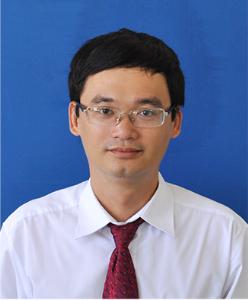 Department of Information SystemFaculty of Information TechnologyNha Trang University02 Nguyen Dinh Chieu St., Nha Trang City, VietnamEDUCATIONUniversity of Natural Sciences, Ho Chi Minh City, VietnamMSc. in Information Technology, 2004.University of Natural Sciences, Ho Chi Minh City, VietnamBA. in Information Technology, 1999.RESEARCH INTERESTSDatabase management systemsInformation SecuritySoftware EngineeringData Structure and Algorithms.RESEARCH EXPERIENCEBuilding the Human Resources Management software for Nha Trang University, supported by Nha Trang University, serial number:  TR2013-13-11, 2013-2015Application of GIS technology and mobile smartphone technology to support fishing vessels operating on the sea, supported by Nha Trang University, serial number:  TR2015-13-02, 2015-2017 (Collaborator)Application of wireless sensor network in quality control and energy saving in aquaculture cold chain logistics, Mai Thị Tuyết Nga 2014 (Collaborator)TEACHING RESPONSIBILITY  Undergraduate:Information Security Data Structure and AlgorithmsOperating SytemsPUBLICATIONS and PRESENTATIONSBooks:Tran Minh Van, Nguyen Anh Viet, Nguyen Huu Khoi – Information Security - Publishing (December 2016)